Petek: Škoda Auto bo na letni novinarski konferenci predstavila finančne rezultate za leto 2023 in predogled dizajna baterijskega električnega modela Letna novinarska konferenca bo v petek, 15. marca ob 10. uriNeposredni prenos dogodka na Škoda Storyboard in na družbenih medijih na uradnih kanalih podjetjaŠkoda Auto bo ekskluzivno predstavila predogled študije dizajna baterijskega električnega modela Mladá Boleslav (Češka), 13. marec 2024 – V petek ob 10. uri po srednjeevropskem času bo Škoda Auto v neposrednem prenosu predstavila finančne rezultate za leto 2023 ter aktualne aktivnosti in strateške načrte. Poleg tega bo družba ekskluzivno predstavila koncept dizajna za enega od svojih prihodnjih baterijskih električnih vozil. Prve skice notranjosti vozila si je zdaj mogoče ogledati na spletni strani Škoda Storyboard in na družbenih medijih na kanalih podjetja.Letno novinarsko konferenco si bo mogoče ogledati v neposrednem prenosu iz Mlade Boleslav. Predstavitev se bo zaključila z vprašanji in odgovori za predstavnike medijev, ki bodo imeli priložnost neposredne komunikacije z upravnim odborom. Vprašanja lahko vnaprej pošljete po elektronski pošti na naslov media@skoda-auto.cz in prek platforme Sli.do med neposrednim prenosom do začetka seje za vprašanja in odgovore. Datum: petek, 15. marec, ob 10. uri (CET) Prenos v živo: Škoda Storyboard: 	https://www.skoda-storyboard.com/en/YouTube: 	https://youtube.com/live/_y_DusQZuWIX: 	https://x.com/skodaautonewsKoda za vgradnjo: 	<iframe width="560" height="315" src="https://www.youtube.com/embed/_y_DusQZuWI?si=M5UW9ZYQHeFVH01H" title="YouTube video player" frameborder="0" allow="accelerometer; autoplay; clipboard-write; encrypted-media; gyroscope; picture-in-picture; web-share" allowfullscreen></iframe>KontaktSlika k sporočilu za medijeŠkoda AutoS strategijo Next Level – Škoda Strategy 2030 namerava uspešno krmariti skozi novo desetletje. Načrtuje, da se bo do leta 2030 z atraktivnimi ponudbami v vstopnih segmentih in z dodatnimi električnimi modeli uvrstila med pet prodajno najuspešnejših znamk v Evropi.Učinkovito izkorišča obstoječi potencial na pomembnih rastočih trgih, kot so Indija, severna Afrika, Vietnam in regija ASEAN.Kupcem danes ponuja enajst modelskih serij osebnih vozil: Fabia, Scala, Octavia in Superb ter Kamiq, Karoq, Kodiaq, Enyaq, Enyaq Coupé, Slavia in Kushaq.Leta 2023 je v svetovnem merilu prodala več kot 866.000 vozil.Že 30 let je del koncerna Volkswagen Group, ene od globalno najuspešnejših avtomobilskih družb. Kot del koncerna Volkswagen Group samostojno izdeluje in razvija komponente, kot so baterijski sistemi za platformo MEB, motorji in menjalniki; te komponente uporabljajo tudi v vozilih drugih koncernskih znamk.Deluje na treh lokacijah v Češki republiki, proizvodne zmogljivosti pa ima med drugim na Kitajskem, Slovaškem in v Indiji – večinoma v sklopu koncernskih partnerstev, prav tako pa tudi v Ukrajini prek lokalnega partnerja.Po vsem svetu zaposluje več kot 40.000 ljudi in je prisotna na okrog 100 tržiščih.Tomáš KoteraVodja korporativnega in internega komuniciranja+420 730 862 725tomas.kotera@skoda-auto.czPavel JínaTiskovni predstavnik za prodajo, finance in mednarodne trge+420 731 297 064pavel.jina@skoda-auto.cz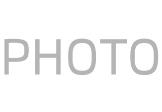 Petek: Škoda Auto bo na letni novinarski konferenci predstavila finančne rezultate za leto 2023 in predogled dizajna baterijskega električnega modela Škoda Auto bo 15. marca ob 10. uri prek spleta prenašala svojo letno novinarsko konferenco. Avtomobilski proizvajalec bo predstavil enega od svojih prihodnjih baterijskih električnih vozil. Prve skice notranjosti si je zdaj mogoče ogledati na spletni strani Škoda Storyboard in na družbenih medijih na kanalih podjetja.Vir: Škoda Auto